.Alternate Music: Ring My Bell by Anita WardSection 1:	SHUFFLE FORWARD X 4Section 2:	RIGHT ROCKING CHAIR X 2Section 3: 	RIGHT CHASSE, ROCK, RECOVER, 1/4 TURN, LEFT CHASSE, ROCK, RECOVERSection 4:	WEAVE RIGHT, LEFT JAZZ BOX, TOUCHBegin again.Easy Option for Ultra Beginner:- replace Section 4 with:Count 1-4 -Weave right, touch left beside rightCount 5-8 -Weave left, touch right beside leftSexy Cha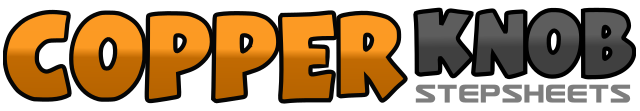 .......Count:32Wall:4Level:Beginner.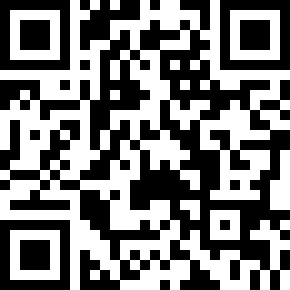 Choreographer:Winnie Yu (CAN) - November 2007Winnie Yu (CAN) - November 2007Winnie Yu (CAN) - November 2007Winnie Yu (CAN) - November 2007Winnie Yu (CAN) - November 2007.Music:Sexy Music - The Nolan SistersSexy Music - The Nolan SistersSexy Music - The Nolan SistersSexy Music - The Nolan SistersSexy Music - The Nolan Sisters........1&2Step forward on right, step left next to right, step forward on right3&4Step forward on left, step right next to left, step forward on left5&6Step forward on right, step left next to right, step forward on right7&8Step forward on left, step right next to left, step forward on left1-2Rock forward on right, replace weight onto left3-4Rock back on right, replace weight onto left5-6Rock forward on right, replace weight onto left7-8Rock back on right, replace weight onto left1&2Step right to right, step left beside right, step right to right3-4Rock back on left, rock forward on right in place5&6Make 1/4 turn right stepping left to left, step right beside left, step left to left (3:00)7-8Rock back on right, rock forward on left in place1-2Step right to right, cross left behind right3-4Step right to right side, scuff left across right5-6Cross left over right, step back on right7-8Step back on left, touch right beside left